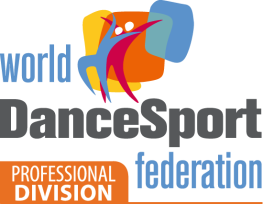 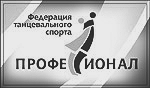 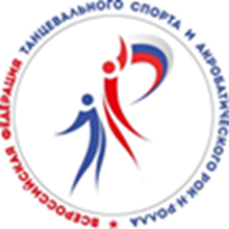 Список спортсменов-профессионалов, кому необходимо сдать квалификационный экзамен на 20.06.18г. на 1-ый уровень - членство в ФТС «Профессионал»:№ п/пФ.И.ГородCт/ЛаТерновских СергейСанкт-ПетербургСт-1Афанасьева ВалерияСанкт-ПетербургСт-1Гераскин ГеннадийМоскваСт-1Гераскина АннаМоскваСт-1Клочков ЕвгенийНижний НовгородСт-1Богдалова ЛилияНижний НовгородСт-1Колпащиков КириллМоскваЛа-1Ремизова ЮлияМоскваЛа-1Ларин АндрейЧелябинскЛа-1Есатия ВикторияЧелябинскЛа-1Мехрабан АлинаМоскваЛа-1Соколова КсенияЧелябинскЛа-1Важенина КсенияЕкатеринбургЛа-1Чучук ДаниилСамараЛа-1Гаврилова ЕленСамараЛа-1Пырхова ЮлияМоскваЛа-1Колягина ЮлияМоскваЛа-1Купчик АнатолийМоскваЛа-1